Fabriquer un petit livrePour fabriquer des petits livres de 8 pages sans colle, mais avec des ciseaux...... juste avec une feuille de papier A4... c'est possible !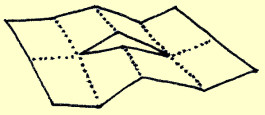 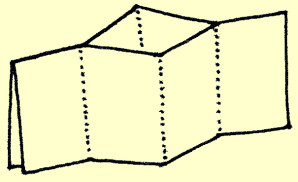 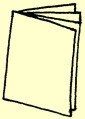 Fabriquer un petit livrePour fabriquer des petits livres de 8 pages sans colle, mais avec des ciseaux...... juste avec une feuille de papier A4... c'est possible !Fabriquer un petit livrePour fabriquer des petits livres de 8 pages sans colle, mais avec des ciseaux...... juste avec une feuille de papier A4... c'est possible !